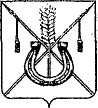 АДМИНИСТРАЦИЯ КОРЕНОВСКОГО ГОРОДСКОГО ПОСЕЛЕНИЯ КОРЕНОВСКОГО РАЙОНАПОСТАНОВЛЕНИЕот _________   		                                                                   № _____г. Кореновск Об утверждении Положения о порядке формирования и ведения реестра муниципальных услуг (функций), предоставляемых (исполняемых) администрацией Кореновского городского поселения Кореновского районаВ целях реализации пункта 7 статьи 11 Федерального закона от 27 июля 2010 года № 210-ФЗ «Об организации предоставления государственных и муниципальных услуг», администрация Кореновского городского поселения Кореновского района п о с т а н о в л я е т:Утвердить Положение о порядке формирования и ведения реестра муниципальных услуг(функций), предоставляемых (исполняемых) администрацией Кореновского городского поселения Кореновского района (прилагается). Признать утратившим силу постановление администрации Кореновского городского поселения Кореновского района от 7 декабря 2015 года № 1607 «Об утверждении положения о порядке формирования и ведения реестра муниципальных услуг (функций), предоставляемых (исполняемых) администрацией Кореновского городского поселения Кореновского района».Общему отделу администрации Кореновского городского поселения Кореновского района (Устинова) разместить (опубликовать) полный текст настоящего постановления в электронном СМИ в информационно-телекоммуникационной сети «Интернет» и обеспечить его размещение на официальном сайте администрации Кореновского городского поселения Кореновского района в информационно-телекоммуникационной сети «Интернет».Постановление вступает в силу после его официального размещения (опубликования) в электронном СМИ в информационно-телекоммуникационной сети «Интернет».Глава Кореновского городского поселения Кореновского района                                                                                Е.Н. ПергунПОЛОЖЕНИЕо порядке формирования и ведения реестра муниципальных услуг (функций), предоставляемых (исполняемых) администрацией Кореновского городского поселения Кореновского районаI. Общие положения1. Настоящее Положение о порядке формирования и ведения реестра муниципальных услуг (функций), предоставляемых (исполняемых) администрацией Кореновского городского поселения Кореновского района (далее - Положение), устанавливает порядок формирования и ведения Реестра муниципальных услуг и функций администрации Кореновского городского поселения Кореновского района (далее – администрация).2. Реестр муниципальных услуг и функций администрации Кореновского городского поселения Кореновского района (далее - Реестр), представляет собой информационную систему, содержащую регулярно обновляемые сведения о предоставляемых (исполняемых) администрацией Кореновского городского поселения Кореновского района услугах (функциях), а также об услугах, предоставляемых муниципальными учреждениями и другими организациями, в которых размещается муниципальное задание (заказ), выполняемое (выполняемый) за счет средств местного бюджета.3. Реестр утверждается постановлением администрации Кореновского городского поселения Кореновского района.4. Основные понятия, используемые в Положении:муниципальная услуга, предоставляемая администрацией Кореновского городского поселения Кореновского района (далее - муниципальная услуга), - деятельность по реализации функций администрации, которая осуществляется по запросам заявителей в пределах полномочий администрации, по решению вопросов местного значения, установленных в соответствии с Федеральным законом от 6 октября 2003 года № 131-ФЗ «Об общих принципах организации местного самоуправления в Российской Федерации» (далее- Федеральный закон № 131-ФЗ) и уставом Кореновского городского поселения Кореновского района, а также в пределах предусмотренных Федеральным законом № 131-ФЗ прав органов местного самоуправления на решение вопросов, не отнесенных к вопросам местного значения, прав органов местного самоуправления на участие в осуществлении иных государственных полномочий (не переданных им в соответствии со статьей 19 Федерального закона № 131-ФЗ), если это участие предусмотрено федеральными законами;формирование реестра муниципальных услуг (функций) - определение сведений о муниципальных услугах (функциях) и внесение их в реестр муниципальных услуг (функций), предоставляемых (исполняемых) администрацией Кореновского городского поселения Кореновского района, и услуг, предоставляемых муниципальными учреждениями и другими организациями, в которых размещается муниципальное задание (заказ), выполняемое (выполняемый) за счет средств местного бюджета;ведение реестра муниципальных услуг (функций) - обновление информации, содержащейся в реестре муниципальных услуг (функций);5. Реестр содержит сведения:1) о муниципальных услугах (функциях), предоставляемых (исполняемых) администрацией Кореновского городского поселения Кореновского района в лице отраслевых (функциональных) органов администрации;2) об услугах, которые являются необходимыми и обязательными для предоставления муниципальных услуг и включены в перечень, утвержденный в соответствии с пунктом 3 части 1 статьи 9 Федерального закона от 27 июля 2010 года № 210-ФЗ «Об организации предоставления государственных и муниципальных услуг»;3) об муниципальных услугах, оказываемых муниципальными учреждениями администрации Кореновского городского поселения Кореновского района и другими организациями, в которых размещается муниципальное задание (заказ), выполняемое (выполняемый) за счет средств местного бюджета.4) информацию об отраслевом (функциональном) органе администрации Кореновского городского поселения Кореновского района, предоставляющем (исполняющем) муниципальную услугу (функцию).6. Реестр состоит из трех разделов:1 раздел- муниципальные услуги;2 раздел- муниципальные функции;3 раздел- наименование услуги, которая является необходимой и обязательной для предоставления муниципальной услуги.II. Цели ведения Реестра7. Целями ведения Реестра являются:1). Обеспечение реализации прав и законных интересов физических и юридических лиц на территории Кореновского городского поселения Кореновского района в части получения полной, актуальной и достоверной информации о муниципальных услугах (функциях), предоставляемых (исполняемых) администрацией Кореновского городского поселения Кореновского района и оказываемых муниципальными учреждениями администрации Кореновского городского поселения Кореновского района и другими организациями, в которых размещается муниципальное задание (заказ), выполняемое (выполняемый) за счет средств местного бюджет, в соответствии с Конституцией Российской Федерации, нормативными правовыми актами Российской Федерации, Краснодарского края и Кореновского городского поселения Кореновского района;2). Систематизация информации, учет и анализ видов и количества муниципальных услуг (функций), предоставляемых (исполняемых) администрацией Кореновского городского поселения Кореновского района и подлежащих включению в Реестр муниципальных услуг, а также оказываемых муниципальными учреждениями администрации Кореновского городского поселения Кореновского района и другими организациями, в которых размещается муниципальное задание (заказ), выполняемое (выполняемый) за счет средств местного бюджет;3). Обеспечение доступности и прозрачности сведений об муниципальных услугах (функциях), предоставляемых (исполняемых) администрацией Кореновского городского поселения Кореновского района, а также оказываемых муниципальными учреждениями администрации Кореновского городского поселения Кореновского района и другими организациями, в которых размещается муниципальное задание (заказ), выполняемое (выполняемый) за счет средств местного бюджет.III. Формирование и ведение Реестра8. Формирование и ведение Реестра осуществляется юридическим отделом администрации Кореновского городского поселения Кореновского района.9. Ведение Реестра осуществляется на бумажном и электронном носителях по единой системе сбора, обработки, учета, регистрации, хранения, обновления информационных ресурсов, предоставления сведений пользователям. При несоответствии записей на бумажном носителе и информации в электронном виде приоритет имеет запись на бумажном носителе.10. Содержащиеся в Реестре сведения являются открытыми и общедоступными и предоставляются администрацией Кореновского городского поселения Кореновского района по запросу заинтересованного лица или организации в день обращения в виде справки, в которой указывается о наличии (отсутствии) запрашиваемой информации в соответствии с содержанием Реестра.11. Реестр в электронном виде размещается на сайте администрации Кореновского городского поселения Кореновского района в информационно-телекоммуникационной сети «Интернет». Информация, содержащаяся в Реестре является открытой для общего доступа без взимания платы.12. Размещение электронной копии Реестра на сайте администрации в информационно-телекоммуникационной сети «Интернет» осуществляется общим отделом администрации Кореновского городского поселения Кореновского района.  13. Внесение изменений в Реестр, а также предоставление информации из Реестра по запросу отраслевых (функциональных) органов администрации Кореновского городского поселения Кореновского района, физических и юридических лиц, осуществляет юридический отдел администрации Кореновского городского поселения Кореновского района.Информацию об объекте учета, включенного в Реестр, юридический отдел администрации Кореновского городского поселения Кореновского района, предоставляет в течение пяти рабочих дней.IV. Порядок внесения изменений в Реестр14. Необходимость внесения изменений в Реестр может быть обусловлена следующими причинами:1). Изменение перечня отраслевых (функциональных) органов администрации Кореновского городского поселения Кореновского района, предоставляемых (исполняемых) услуги (функции);2). Добавление услуги (функции) в Реестр;3). Исключение услуги (функции) из Реестра;4). Изменение информации об услугах, которые являются необходимыми и обязательными для предоставления муниципальных услуг.15. Инициаторами внесения изменений в Реестр являются отраслевые (функциональные) органы администрации Кореновского городского поселения Кореновского района.16. Для внесения изменений в Реестр отраслевой (функциональный) орган администрации Кореновского городского поселения Кореновского района направляет в юридический отдел администрации Кореновского городского поселения Кореновского района служебную записку о необходимости внесения изменений в Реестр и предоставляет на бумажных и электронных носителях полный перечень необходимых изменений со ссылкой на официальные нормативные правовые акты, регулирующие предоставление (исполнение) услуги (функции), в соответствии с которыми вносятся изменения, в срок до двадцати рабочих дней с момента принятия соответствующих нормативных правовых актов.17. В случае необходимости исключения муниципальной услуги(функции) из Реестра, иной содержащейся в Реестре информации, обращение инициатора должно содержать в себе основания, по которым сведения о муниципальной услуге (функции) не может далее содержаться в Реестре.18. Юридический отдел администрации Кореновского городского поселения Кореновского района в течение пяти рабочих дней организует проверку полноты и правильности оформления предоставленных документов, готовит проект постановления о внесении изменений в муниципальный правовой акт, которым утверждается Реестр.19. Начальники отраслевых (функциональных) органов администрации Кореновского городского поселения Кореновского района несут персональную ответственность за актуальность, полноту и достоверность сведений об услугах (функциях), направляемых для размещения в Реестре, а также за соблюдение порядка и сроков их направления для размещения. Начальникюридического отдела администрацииКореновского городского поселенияКореновского района							      М.В. ОмельченкоПРИЛОЖЕНИЕУТВЕРЖДЕНОпостановлением администрацииКореновского городского поселенияКореновский районот _________ № ______